Государственное учреждение образования«Ясли-сад № 81 г. Бреста»Воспитатель дошкольного образования1 квалификационной категорииГаджиева Елена ВладимировнаЗанятие в старшей группе(образовательная область: Ребёнок и общество)«Планета Земля – наш общий дом»Программное содержание:- формировать представления воспитанников о планете Земля на глобусе; о состоянии природы Земли; о необходимости чистого воздуха, воды, почвы для растений, животных и человека;- познакомить детей с принципами сбора и утилизации бытовых отходов; расширить представления об источниках возникновения мусора.- развивать познавательный интерес, внимание, воображение, активную речь детей;- воспитывать эстетическое отношение к природе, ответственность за состояние природы ближайшего окружения.Предварительная работа: чтение стихотворения А.Усачёва «Мусорная фантазия»; дидактические игры: «Сортируем мусор», «Да-нет»; рассматривание иллюстраций; беседы: «Новинки из мусорной корзинки», «Что такое упаковка?», «Что во что положим?», «Значение бумаги в жизни человека»; разучивание физкультминутки.Материалы и оборудование: модель земного шара - глобус, материалы к дидактической игре «Сортируем отходы», простые карандаши по количеству детей, мяч, мультимедийная установка, социальная реклама: «Маленькие экомены», «Героем быть легко, чтобы Планету нам спасать», «По-детски о раздельном сборе мусора», «Еноты-барабанщики»; перчатки по количеству детей, мусорные баки, корзина для мусора, в которой лежат различные предметы мусора.Ход занятия:(Дети входят в зал, становятся полукругом)Приветствие гостей:Воспитатель: Придумано кем-то просто и мудроПри встрече здороваться - Доброе утро!– Доброе утро – солнцу и птицам (дети и воспитатель).– Доброе утро – улыбчивым лицам (дети).– Доброе утро, уважаемые гости (дети).Воспитатель: Ребята, у нас сегодня необычное занятие, мы отправимся с вами в путешествие по нашей планете Земля.Загадка:На столе передо мнойЗакружился шар земнойАрктика, экватор, полюсУместил всю землю – Глобус.Давайте внимательно рассмотрим глобус.– Что изображает глобус? (планету Земля).– Какую форму имеет Земля? (форму шара).- Земля – огромный шар. Он вращается вокруг своей оси и одновременно вокруг Солнца. - Ребята, обратите внимание на то, что большая часть земного шара покрыта водой: океанами, морями, реками, озерами. Кроме воды есть материки – твердая земля, суша, где живут люди. Также на поверхности Земли расстилаются широкие равнины, шумят зеленые леса, поднимаются высокие горы.– Как вы думаете, каким цветом изображены на глобусе моря, реки, океаны? (голубым и синим).– Горы? (коричневым).– Леса? (зеленым).– Пустыни? (желтым).Художественное слово (стихотворения дети рассказывают по очереди): Наш дом родной, наш общий дом – Земля, где мы с тобой живем!Ты только посмотри вокруг:Тут речка. Там зеленый луг.В лесу дремучем не пройдешьВоды в пустыне не найдешь.А где-то снег лежит горой,А где-то жарко и зимой…Чудес нам всех не перечесть,Одно у них названье есть:Леса и горы, и моря – Все называется Земля!Д/игра «Один-много» (с мячом).Воспитатель поочередно бросает мяч и предлагает детям закончить предложение.– На Земле не одна река, а много (рек).– Не один океан, а много (океанов).– Не один лес, а много (лесов).– Не одна гора, а много (гор).– Не одна река, а много (рек).– Не одна пустыня, а много (пустынь).– Не одна равнина, а много (равнин).– Не один материк, а много (материков).– Не одно животное, а много (животных).– Не одно растение, а много (растений).– Не один человек, а много (людей).– Не один город, а много (городов) и т.д.Дети садятся на стульчики перед экраном мультимедийной установки. Воспитатель беседует с детьми по содержанию слайдов.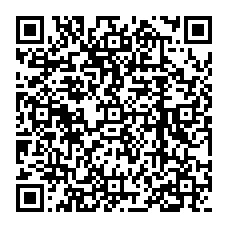 Слайд № 2.– Ребята, посмотрите. Какая красивая наша планета. На планете много чего? (ответы детей).Стихотворение (читает воспитатель):Вот на земле огромный домПод крышей голубой.Живут в нем солнце, дождь и гром,Лес и морской прибой.Живут в нем птицы и цветы,Веселый звон ручья,Живешь в том доме светлом тыИ все твои друзья.Куда б дороги не велиВсегда ты будешь в нём.Природою родной ЗемлиЗовется этот дом.Слайды № 3,4.– Что может произойти с Землёй? (ответы детей).– На планете Земля очень много «больных» мест. Это случилось потому, что люди построили много заводов, фабрик. От этих предприятий загрязняется воздух, его загрязняют дым, который выходит из труб, газы от машин. Отходы от заводов сливаются в реки и моря. От этого гибнет много животных, растений, болеют люди. Загрязняют воздух горящие леса, машины, автобусы.Слайд № 5.– Люди выбрасывают мусор: бутылки, банки, пакеты, пищевые отходы. Мусор вывозят на свалки. Он накапливается и в воде. От этого гибнет много растений, животных (рассматриваем картинки).Слайд № 6.– Ребята, откуда берется мусор? (ответы детей).– Что вы видите на слайде, что люди делают неправильно? (ответы детей).Физкультминутка.Под одною голубоюОбщей крышей мы живем.	 поднимают руки вверхДом под крышей голубою	 разводят рукиИ просторный, и большой.	 и ноги в стороныДом кружится вокруг солнца	 кружатся на местеЧтобы было нам тепло,	 прижимают руки к грудиЧтобы каждое оконце	 изображают окноОсветить оно могло.	 вращают растопыренными пальцами                                                Чтобы жили мы на светеНе пугаясь, не грозя,	 пожимают друг другу рукиКак хорошие соседи	 обнимают за плечи.или добрые друзья.Слайд № 7.– Что же мы можем сделать, как очистить Землю? Как бороться с мусором? (ответы детей).– Сейчас посмотрим фильм про енотов (просмотр мультфильма про енотов). 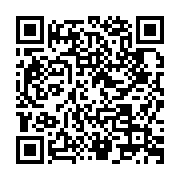 – Ребята, что еноты делали и что советуют делать нам? (ответы детей – еноты барабанили, они привлекали внимание, а затем бросили мусор каждый в свой контейнер).– Вы видели в городе цветные мусорные баки? Как вы думаете, для чего они? (ответы детей).– Нужно бросать мусор по-отдельности.Д/игра «Уберём мусор правильно»– Сейчас посмотрим фильм о том, как надо сортировать мусор.Фильм «По-детски о раздельном сборе мусора»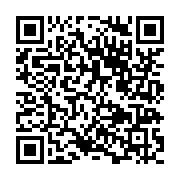 – Ребята, о чем мы просмотрели фильм? В фильме пластиковую бутылку нужно бросать в контейнер для пластика. Чему нас учит контейнер? (ответы детей).Д/игра «Сортируем отходы» (работа с карточками).Слайд № 8.– Что происходит потом с муром? (ответы детей – его сортируют, мусорные машины отвозят на мусорные заводы, его подготавливают и перерабатывают).Слайд № 9.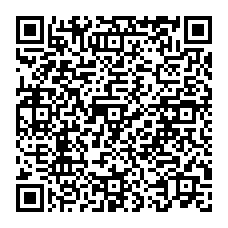 – Ребята, что можно сделать из стекла, пластика, старых вещей, из железных банок, из бумаги.– Пищевые отходы перегнивают в удобрение, оно полезно для растений. Это удобрение называют перегной.Мудрые советы (дети говорят поочередно).Сортируйте бытовые отходы, не разбрасывайте их где попало.Собирайте упаковочные материалы, из них можно сделать много хороших и полезных вещей.Участвуйте в трудовых десантах по уборке мусора во дворе!Слайды № 10,11,12– Если мы будем сортировать мусор, то скоро Земля скажет нам спасибо. 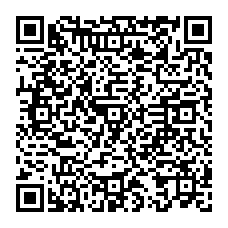 Игра «Хорошо-плохо» (с использованием ТРИЗ технологии).Бумага: как материал, что хорошо:Хорошо - упаковка, макулатура, книги, журналы, газеты – разлагается.Плохо – вырубаем леса, бумага рвется, горит, мнется, намокает.Пластик: Хорошо – лёгкий, яркий, удобный, вместительный, практичный.Плохо – не разлагается, выделяет газ при горении, воспламеняется.Стекло:Хорошо – удобно, не портится еда в нем, красивое, прозрачное, изготавливается много красивых вещей.Плохо – можно порезаться, не разлагается, бьется, лопается.Подведение итогов.– Что понравилось?– В чем были сложности?– Чему научились?Вывод:– Мусор надо сортировать, чтобы его было легко переработать.– Вы сегодня научились не просто сортировать мусор, а вы научились беречь природу и её богатства, делать землю чище.Если каждый человек будет стремиться сделать чище свой двор, улицу, город, все люди будут дышать свежим воздухом, пить чистую воду, любоваться красотой земли. 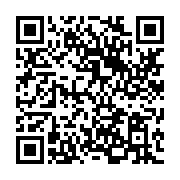 Ведь ухоженную Землю имеет тот, кто для этого что-то делает! 